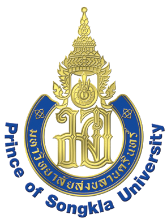 LANGUAGE TRAINING COURSE REGISTRATION FORMDate ………………. Month …………………………. Year ……………….Name ( Mr. / Miss / Mrs. / Ms. ) ……………………….……………..……………………………………………. Age …………… Yrs.Address ………..............……… Moo …………… Road …………………………………… Sub-district ………..……….…………….District …………………………...….……………. Province ……………………….…………..…….. Postcode ……………………………Telephone No. …………………………………………. Email Address …………………………..………………….………………………Learning Objectives: Professional Development	 Knowledge Strengthening 	 Others (Please Specify) ……………………………………………………………………………………………………………Please mark “” at the “Course(s) Section” you are applying.LANGUAGE TRAINING COURSE REGISTRATION FORMPlease mark “” at the “Course(s) Section” you are applying.Remarks: 1.	The minimum requirement is 7 participants.2.	The payment is non-refundable.Applicant’s Signature …………….………………………………………………………( …………...…………………………………………………….. )For Accountant OnlyReceived the Registration Fee: ……………………….. Baht	 Cash	Date ………. /……….. /……….(Ref. Receipt No. ………………………………………………………...)	 Bank Transfer	Accountant’s Signature …………………………………………...............................Date …………… / ……………………………… / ……………….#Course NameFee (THB) Fee (THB) Course Section1English Grammar [Basic – Intermediate](30 hrs.)Monday, Wednesday and FridaySaturday and Sunday2English Grammar [Intermediate – Advanced](30 hrs.)Monday, Wednesday and FridaySaturday and Sunday3English Conversation [Basic – Intermediate](30 hrs.)Monday, Wednesday and FridaySaturday and Sunday4English Conversation [Intermediate – Advanced](30 hrs.)Monday, Wednesday and FridaySaturday and Sunday5English Business Writing (30 hrs.)3,000Monday, Wednesday and Friday6Chinese for Beginners (30 hrs.)Monday, Wednesday and FridaySaturday and Sunday7Chinese for Upper Beginners (30 hrs.)Monday, Wednesday and FridaySaturday and Sunday8Chinese for Tourism (30 hrs.)Monday, Wednesday and FridaySaturday and Sunday9Korean for Beginners (30 hrs.)Saturday and Sunday10Korean for Tourism (30 hrs.)Saturday and Sunday#Course NameFee (THB) Fee (THB) Course Section11Japanese for Beginners (30 hrs.)Monday, Wednesday and Friday12German for Beginners (30 hrs.)Saturday and Sunday13Spanish for Beginners (30 hrs.)Saturday and Sunday14French for Beginners (30 hrs.)Saturday and Sunday15Russian for Beginners (30 hrs.)Saturday and Sunday16Thai for Foreigner (30 hrs.)Saturday and Sunday17Preparation for the TOEIC test (40 hrs.)Monday, Wednesday and FridaySaturday and Sunday18Preparation for the IELTS tests (40 hrs.)Monday, Wednesday and FridaySaturday and Sunday